 新 书 推 荐中文书名：《赛尔莎》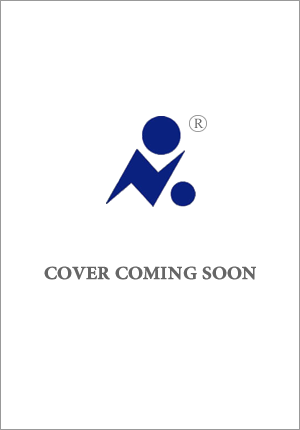 英文书名：SAOIRSE作    者：Charleen Hurtubise出 版 社：待定代理公司：UTA/ANA/Zoey出版时间：待定代理地区：中国大陆、台湾页    数：233页审读资料：电子稿类    型：大众文学内容简介：本书以美国和爱尔兰为背景。如果你喜欢路易丝·肯尼迪（Louise Kennedy）《非法入侵》（Tresspasses）中的紧张感和亲切感，这部小说会让你难以抗拒，讲述了一个女人不得不伪造身份而生存下去的故事。1999年，在爱尔兰多尼戈尔的荒野上，艺术家赛尔莎（Saoirse）过着田园诗般的生活。她经常以她的伴侣戴思（Daithí）和两个漂亮的女儿为创作主题，也是她所有灵感的源泉。她不太谈论自己的过去，而是用绘画和素描来表达对家人的爱。当她在都柏林举办的画展赢得了一个著名奖项并获得大量宣传时，赛尔莎惊慌失措，因为她并不是自己所说的那样。这种意料之外的认可有可能会暴露她为了摆脱过去的生活而不得不做的一切，使她埋藏了十年的记忆和创伤浮出水面。多年前，她逃离了密歇根州，结束了噩梦般的童年生活。17岁那年，她盗用朋友的身份，消失在爱尔兰，从此开始了逃亡生涯。 当她混入体面的伯恩家族时，她以为自己安全了。当她的身份暴露，并卷入美国的一桩谋杀案时，她为自己和孩子们建立的世界也随之动荡。   除了近距离的第三人称视角，作者还通过倒叙描写了激发赛尔莎绘画灵感的痛苦童年，以及这些画作如何可能成为她唯一的救赎。这部别出心裁的作品令人回味无穷，是对艺术与生活之间亲密关系的一次探索，也是对我们为了逃避过去而编造谎言的一次探索。作者简介：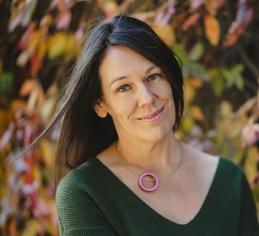 查琳·赫图比斯（Charleen Hurtubise）是一位美国作家，现居都柏林。她的小说The Polite Act of Drowning于2023年4月由英国邦尼尔图书公司（Bonnier Books UK）在爱尔兰的子公司Eriu出版。她还是一位视觉艺术家，是“The Peatlands”的创作者、策展人和制作人，这是一个探索泥炭地这一生态宝藏的多媒体沉浸式视觉艺术项目。感谢您的阅读！请将反馈信息发至：版权负责人Email：Rights@nurnberg.com.cn安德鲁·纳伯格联合国际有限公司北京代表处北京市海淀区中关村大街甲59号中国人民大学文化大厦1705室, 邮编：100872电话：010-82504106, 传真：010-82504200公司网址：http://www.nurnberg.com.cn书目下载：http://www.nurnberg.com.cn/booklist_zh/list.aspx书讯浏览：http://www.nurnberg.com.cn/book/book.aspx视频推荐：http://www.nurnberg.com.cn/video/video.aspx豆瓣小站：http://site.douban.com/110577/新浪微博：安德鲁纳伯格公司的微博_微博 (weibo.com)微信订阅号：ANABJ2002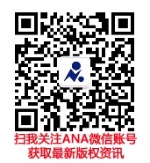 